DZIENNIK USTAW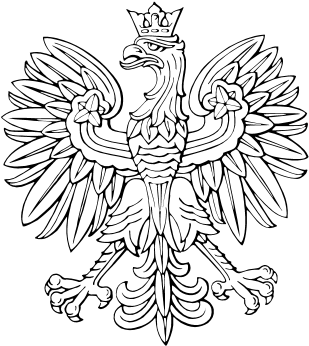 RZECZYPOSPOLITEJ  POLSKIEJWarszawa, dnia 13 kwietnia 2018 r.Poz. 734OBWIESZCZENIEMinistra rodziny, Pracy i Polityki sPołecznej)z dnia 23 marca 2018 r.w sprawie ogłoszenia jednolitego tekstu rozporządzenia Ministra Pracy i Polityki społecznej  w sprawie domów pomocy społecznej1. Na podstawie art. 16 ust. 3 ustawy z dnia 20 lipca 2000 r. o ogłaszaniu aktów normatywnych i niektórych innych aktów prawnych (Dz. U. z 2017 r. poz. 1523) ogłasza się w załączniku do niniejszego obwieszczenia jednolity tekst rozporządzenia Ministra Pracy i Polityki Społecznej z dnia 23 sierpnia 2012 r. w sprawie domów pomocy społecznej (Dz. U. poz. 964), z uwzględnieniem zmian wprowadzonych:rozporządzeniem Ministra Rodziny, Pracy i Polityki Społecznej z dnia 24 stycznia 2017 r. zmieniającym rozporządzenie w sprawie domów pomocy społecznej (Dz. U. poz. 224);rozporządzeniem Ministra Rodziny, Pracy i Polityki Społecznej z dnia 17 stycznia 2018 r. zmieniającym rozporządzenie w sprawie domów pomocy społecznej (Dz. U. poz. 278).2. Podany w załączniku do niniejszego obwieszczenia tekst jednolity rozporządzenia nie obejmuje:§ 2 i § 3 rozporządzenia Ministra Rodziny, Pracy i Polityki Społecznej z dnia 24 stycznia 2017 r. zmieniającego rozporządzenie w sprawie domów pomocy społecznej (Dz. U. poz. 224), które stanowią:„§ 2. Do postępowań wszczętych i niezakończonych przed dniem wejścia w życie niniejszego rozporządzenia stosuje się przepisy rozporządzenia zmienionego w § 1, w brzmieniu nadanym niniejszym rozporządzeniem.§ 3. Rozporządzenie wchodzi w życie po upływie 14 dni od dnia ogłoszenia, z wyjątkiem § 1 pkt 4 lit. b tiret pierwsze, które wchodzi w życie po upływie 3 miesięcy od dnia ogłoszenia.”;§ 2‒5 rozporządzenia Ministra Rodziny, Pracy i Polityki Społecznej z dnia 17 stycznia 2018 r. zmieniającego rozporządzenie w sprawie domów pomocy społecznej (Dz. U. poz. 278), które stanowią:„§ 2. 1. Przepisu § 6 ust. 1 pkt 1 lit. d rozporządzenia zmienianego w § 1 w brzmieniu nadanym niniejszym rozporządzeniem nie stosuje się do domu pomocy społecznej położonego w budynku albo budynkach, w których w dniu 31 grudnia 2013 r. był prowadzony dom pomocy społecznej.2. Liczba miejsc w domu pomocy społecznej, o którym mowa w ust. 1, może być większa niż 100, ale nie większa niż określona w zezwoleniu wojewody na prowadzenie domu w dniu 1 lipca 2018 r.§ 3. Przepisów § 6 ust. 1 pkt 4 lit. c i d rozporządzenia zmienianego w § 1 w brzmieniu nadanym niniejszym rozporządzeniem nie stosuje się do domu pomocy społecznej położonego w budynku albo budynkach, w których w dniu 1 lipca 2018 r. był prowadzony dom pomocy społecznej.Dziennik Ustaw 	– 2 –  	Poz. 734§ 4. Do spraw wszczętych i niezakończonych przed dniem wejścia w życie niniejszego rozporządzenia dotyczących zezwoleń na prowadzenie domu pomocy społecznej stosuje się przepisy rozporządzenia zmienianego w § 1 w brzmieniu nadanym niniejszym rozporządzeniem.§ 5. Rozporządzenie wchodzi w życie po upływie 14 dni od dnia ogłoszenia, z wyjątkiem § 1 pkt 2 lit. a tiret trzecie podwójne tiret drugie i podwójne tiret trzecie oraz § 2 i 3, które wchodzą w życie z dniem 1 lipca 2018 r.”.Minister Rodziny, Pracy i Polityki Społecznej: E. RafalskaZałącznik do obwieszczenia Ministra Rodziny, Pracy i Polityki Społecznej z dnia 23 marca 2018 r. (poz. 734)rozPorządzenieMinistra Pracy i Polityki sPołecznej)z dnia 23 sierpnia 2012 r.w sprawie domów pomocy społecznejNa podstawie art. 57 ust. 8 ustawy z dnia 12 marca 2004 r. o pomocy społecznej (Dz. U. z 2017 r. poz. 1769 i 1985 oraz z 2018 r. poz. 650 i 700) zarządza się, co następuje:§ 1. Rozporządzenie określa:sposób funkcjonowania określonych typów domów pomocy społecznej, zwanych dalej „domami”, i obowiązujący standard podstawowych usług świadczonych przez domy;wzór wniosku o wydanie zezwolenia na prowadzenie domu;tryb kierowania i przyjmowania osób ubiegających się o przyjęcie do domu.§ 2. 1. Dom funkcjonuje w sposób zapewniający właściwy zakres usług, zgodny ze standardami określonymi dla danego typu domu, w oparciu o indywidualne potrzeby mieszkańca domu.W celu określenia indywidualnych potrzeb mieszkańca domu oraz zakresu usług, o których mowa w ust. 1, dom powołuje zespoły terapeutyczno- opiekuńcze składające się w szczególności z pracowników domu, którzy bezpośrednio zajmują się wspieraniem mieszkańców.Do podstawowych zadań zespołów terapeutyczno- opiekuńczych należy opracowywanie indywidualnych planów wsparcia mieszkańców oraz wspólna realizacja tych planów z mieszkańcami.) Indywidualny plan wsparcia powinien być przygotowany w terminie 6 miesięcy od dnia przyjęcia mieszkańca do domu, a w przypadku domu pomocy społecznej dla osób uzależnionych od alkoholu termin ten nie może być dłuższy niż 2 miesiące.§ 3. 1. Dom funkcjonuje w oparciu o indywidualne plany wsparcia mieszkańca domu, opracowywane z jego udziałem, jeżeli udział ten jest możliwy ze względu na stan zdrowia i gotowość uczestnictwa w nim mieszkańca.Działania wynikające z indywidualnego planu wsparcia mieszkańca domu koordynuje pracownik domu, zwany dalej „pracownikiem pierwszego kontaktu”, wskazany przez mieszkańca domu, jeżeli wybór ten jest możliwy ze względu na jego stan zdrowia i organizację pracy domu.2a.3) W domach dla osób uzależnionych od alkoholu działania wynikające z indywidualnego planu wsparcia mieszkańca domu koordynuje specjalista psychoterapii uzależnień lub instruktor terapii uzależnień lub osoba przeszkolona w zakresie oddziaływań terapeutyczno- rehabilitacyjnych wobec osób uzależnionych od alkoholu, która jest zobowiązana do współpracy z zespołem terapeutyczno- opiekuńczym.Pracownicy pierwszego kontaktu działają w ramach zespołów terapeutyczno- opiekuńczych.§ 4. 1. Strukturę organizacyjną i szczegółowy zakres zadań poszczególnych typów domów określa opracowany przez dyrektora domu regulamin organizacyjny, przyjęty przez zarząd jednostki samorządu terytorialnego, a w przypadku domu gminnego ‒ przez wójta, burmistrza lub prezydenta.2. W przypadku gdy prowadzącym dom jest podmiot niepubliczny, regulamin organizacyjny ustala ten podmiot.§ 5. 1. Dom, niezależnie od typu, świadczy usługi:w zakresie potrzeb bytowych, zapewniając:miejsce zamieszkania,wyżywienie,odzież i obuwie,utrzymanie czystości;opiekuńcze, polegające na:udzielaniu pomocy w podstawowych czynnościach życiowych,pielęgnacji,niezbędnej pomocy w załatwianiu spraw osobistych;wspomagające, polegające na:umożliwieniu udziału w terapii zajęciowej,) podnoszeniu sprawności i aktywizowaniu mieszkańców domu, w tym w zakresie komunikacji wspomagającej lub alternatywnej, w przypadku osób z problemami w komunikacji werbalnej,umożliwieniu zaspokojenia potrzeb religijnych i kulturalnych,zapewnieniu warunków do rozwoju samorządności mieszkańców domu,stymulowaniu nawiązywania, utrzymywania i rozwijania kontaktu z rodziną i społecznością lokalną,działaniu zmierzającym do usamodzielnienia mieszkańca domu, w miarę jego możliwości,pomocy usamodzielniającemu się mieszkańcowi domu w podjęciu pracy, szczególnie mającej charakter terapeutyczny, jeżeli mieszkaniec spełnia warunki do takiego usamodzielnienia,zapewnieniu bezpiecznego przechowywania środków pieniężnych i przedmiotów wartościowych,finansowaniu mieszkańcowi domu nieposiadającemu własnego dochodu wydatków na niezbędne przedmioty osobistego użytku, w kwocie nieprzekraczającej 30% zasiłku stałego, o którym mowa w art. 37 ust. 2 pkt 1 ustawy z dnia 12 marca 2004 r. o pomocy społecznej, zwanej dalej „ustawą”,zapewnieniu przestrzegania praw mieszkańców domu oraz zapewnieniu mieszkańcom dostępności do informacji o tych prawach,sprawnym wnoszeniu i załatwianiu skarg i wniosków mieszkańców domu.2. Dom dla dzieci i młodzieży niepełnosprawnych intelektualnie, poza usługami, o których mowa w ust. 1, w zakresie potrzeb edukacyjnych zapewnia:pobieranie nauki;uczestnictwo w zajęciach rewalidacyjno- wychowawczych;naukę i wychowanie przez doświadczenia życiowe.W domu dla dzieci i młodzieży niepełnosprawnych intelektualnie dopuszcza się pobyt osób, które ukończyły 30 rok życia, jeżeli mają małą zdolność adaptacji do nowego otoczenia i przebywają w tym domu ponad pięć lat.Dyrektor domu, w porozumieniu z osobą zainteresowaną, jej rodziną albo przedstawicielem ustawowym, po zasięgnięciu opinii psychologa, wnioskuje o pozostawienie osoby, o której mowa w ust. 3, w domu dla dzieci i młodzieży niepełnosprawnych intelektualnie.5.5) Dom dla osób uzależnionych od alkoholu, poza usługami, o których mowa w ust. 1, zapewnia dostęp do:indywidualnych oraz grupowych zajęć terapeutycznych ze specjalistą psychoterapii uzależnień lub instruktorem terapii uzależnień lub osobą przeszkoloną w zakresie oddziaływań terapeutyczno- rehabilitacyjnych wobec osób uzależnionych od alkoholu;treningu funkcji poznawczych, w tym treningu pamięci;treningów umiejętności społecznych, służących utrzymywaniu abstynencji lub ograniczaniu spożywania alkoholu; 4) 	działań motywujących, mających na celu utrzymywanie abstynencji lub ograniczanie spożywania alkoholu.6.5) Dom dla osób uzależnionych od alkoholu umożliwia mieszkańcom korzystanie ze świadczeń opieki zdrowotnej w zakresie terapii uzależnień.7.5) W celu zapewnienia dostępu do usług i świadczeń, o których mowa w ust. 5 i 6, dom dla osób uzależnionych od alkoholu współpracuje z gminnymi komisjami rozwiązywania problemów alkoholowych i podmiotami wykonującymi działalność w zakresie leczenia i profilaktyki uzależnień.8.5) W celu podnoszenia kwalifikacji i szkolenia personelu dom może współpracować z organizacjami pozarządowymi oraz podmiotami wymienionymi w art. 3 ust. 3 ustawy z dnia 24 kwietnia 2003 r. o działalności pożytku publicznego i o wolontariacie (Dz. U. z 2018 r. poz. 450, 650 i 723), prowadzącymi działalność w zakresie profilaktyki i terapii uzależnień.§ 6. 1. Dom uznaje się za spełniający warunki, jeżeli:w zakresie usług bytowych:budynek i jego otoczenie nie mają barier architektonicznych,budynek wielokondygnacyjny ma zainstalowaną windę dostosowaną do potrzeb osób niepełnosprawnych; w przypadku domów, o których mowa w art. 56 pkt 3‒5 ustawy, zalecana jest winda dostosowana do potrzeb osób niepełnosprawnych,budynek jest wyposażony w system przyzywowo -alarmowy i system alarmu przeciwpożarowego,) liczba miejsc w domu jest nie większa niż 100;znajdują się w nim następujące pomieszczenia:pokoje mieszkalne jednoosobowe i wieloosobowe,pokoje dziennego pobytu,jadalnia,gabinet medycznej pomocy doraźnej,pomieszczenia do terapii i rehabilitacji,kuchenka pomocnicza,pomieszczenie pomocnicze do prania i suszenia,palarnia, jeżeli wśród mieszkańców domu są osoby palące,pokój gościnny,miejsce kultu religijnego zgodne z wyznaniem mieszkańca domu, jeżeli nie ma on możliwości uczestniczenia w nabożeństwach poza domem,inne pomieszczenia techniczne służące zaspokajaniu potrzeb sanitarnych mieszkańców domu;pokój mieszkalny:jednoosobowy ma powierzchnię nie mniejszą niż 9 m2,wieloosobowy ma powierzchnię nie mniejszą niż 6 m2 na osobę i:w przypadku osób poruszających się samodzielnie ‒ jest przeznaczony dla nie więcej niż trzech osób,w przypadku osób leżących ‒ jest przeznaczony dla nie więcej niż czterech osób,jest wyposażony w łóżko lub tapczan, szafę, stół, krzesła, szafkę nocną dla każdego mieszkańca domu oraz odpowiednią do liczby osób mieszkających w pokoju liczbę wyprowadzeń elektrycznych; w domach, o których mowa w art. 56 pkt 5 ustawy, wyprowadzenia elektryczne są zabezpieczone przed dostępem dzieci– przy czym pokój uznaje się za spełniający wymagane normy, o których mowa w lit. a i b, jeżeli odstępstwo od tych norm poniżej wymaganej wartości nie jest większe niż 5%;3a)) mieszkaniec domu charakteryzujący się znacznymi zaburzeniami interakcji społecznych i komunikacji zamieszkuje w pokoju jednoosobowym, za swoją zgodą, a w przypadku osób ubezwłasnowolnionych, za zgodą opiekuna prawnego, o ile warunki domu na to pozwalają i uzasadnione jest to względami terapeutycznymi;w zakresie warunków sanitarnych:) liczba łazienek zapewnia możliwość korzystania z każdej przez nie więcej niż sześć osób, a w przypadku toalet przez nie więcej niż cztery osoby; jeżeli liczba osób leżących przekracza 50% ogólnej liczby mieszkańców domu, dopuszcza się zmniejszenie liczby tych pomieszczeń o 25%,łazienki i toalety są przystosowane do potrzeb osób niepełnosprawnych,) w nowo powstającym domu na pokój przypadają jedna toaleta oraz łazienka, w której wyposażeniu znajduje się wanna lub prysznic,) łazienka wyposażona co najmniej w miskę ustępową, umywalkę i prysznic albo toaleta wyposażona co najmniej w miskę ustępową i umywalkę oraz łazienka wyposażona co najmniej w prysznic i umywalkę znajdują się w pomieszczeniach związanych z pokojami mieszkalnymi,) na każdej kondygnacji domu z pokojami mieszkalnymi znajduje się łazienka przystosowana do kąpieli osób leżących, wyposażona w urządzenia ułatwiające wykonywanie czynności związanych z kąpielą;pomieszczenia mieszkalne domu są czyste, sprzątane w miarę potrzeby, nie rzadziej niż raz dziennie, estetyczne i wolne od nieprzyjemnych zapachów;w zakresie wyżywienia i organizacji posiłków:mieszkańcom domu zapewnia się co najmniej 3 posiłki dziennie, a w przypadku domów, o których mowa w art. 56 pkt 5 ustawy, co najmniej 4 posiłki dziennie,zapewnia się wybór zestawu posiłków lub możliwość otrzymania posiłku dodatkowego oraz posiłku dietetycznego, zgodnie ze wskazaniem lekarza,) dla każdego z posiłków czas wydawania wynosi 2 godziny,podstawowe produkty żywnościowe oraz napoje są dostępne przez całą dobę,mieszkaniec może spożywać posiłki w pokoju mieszkalnym,w razie potrzeby mieszkaniec jest karmiony;mieszkańcom domu nieposiadającym własnej odzieży i obuwia oraz możliwości ich zakupienia z własnych środków zapewnia się odzież i obuwie odpowiedniego rozmiaru, dostosowane do ich potrzeb i pory roku, utrzymane w czystości i wymieniane w razie potrzeby, w tym:odzież całodzienną ‒ co najmniej dwa zestawy,odzież zewnętrzną: płaszcz lub kurtkę ‒ co najmniej jeden zestaw,bieliznę dzienną ‒ co najmniej 4 komplety,bieliznę nocną ‒ co najmniej 2 komplety,co najmniej jedną parę obuwia oraz pantofle domowe– przy czym w przypadku mieszkańców leżących zaopatrywanie w odzież i obuwie dostosowuje się do potrzeb wynikających z ich stanu zdrowia;mieszkańcom domu zapewnia się pomoc w utrzymaniu higieny osobistej, a w przypadku gdy sami nie są w stanie zapewnić sobie środków czystości i środków higienicznych, zapewnia się im w szczególności:w miarę potrzeby: mydło, pastę i szczoteczkę do mycia zębów oraz środki piorące, szampon do mycia włosów, a dla mężczyzn i starszych chłopców ‒ przybory do golenia,co najmniej dwie sztuki ręczników, zmienianych w miarę potrzeby, nie rzadziej niż raz na tydzień,pościel, zmienianą w miarę potrzeby, nie rzadziej niż raz na dwa tygodnie;dzieci mają zapewnione zabawki odpowiednie do ich wieku i sprawności;w zakresie usług opiekuńczych i wspomagających zapewnia się mieszkańcom domu:świadczenie pracy socjalnej,) organizację zajęć terapeutycznych, w tym terapii zajęciowej, w pracowniach terapii, a w przypadku osób przebywających w domach, o których mowa w art. 56 pkt 3 i 4 ustawy, także umożliwienie korzystania z usług w warsztatach terapii zajęciowej,możliwość korzystania z biblioteki lub punktu bibliotecznego oraz codziennej prasy, a także możliwość zapoznania się z przepisami prawnymi dotyczącymi domów,organizację świąt i uroczystości okazjonalnych oraz umożliwia się udział w imprezach kulturalnych i turystycznych,możliwość kontaktu z kapłanem i udział w praktykach religijnych, zgodnie z wyznaniem mieszkańca domu,regularny kontakt z dyrektorem domu w określonych dniach tygodnia i godzinach, podanych do wiadomości w dostępnym miejscu,sprawienie pogrzebu, zgodnie z wyznaniem zmarłego mieszkańca domu.2. Warunkiem efektywnej realizacji usług opiekuńczych i wspomagających jest:zatrudnianie w pełnym wymiarze czasu pracy nie mniej niż dwóch pracowników socjalnych na stu mieszkańców domu;) zapewnianie mieszkańcom domu kontaktu z psychologiem, a w przypadku domów, o których mowa:w art. 56 pkt 3 i 7 ustawy ‒ również z psychiatrą,w art. 56 pkt 7 ustawy ‒ również ze specjalistą psychoterapii uzależnień lub instruktorem terapii uzależnień  albo osobą przeszkoloną w zakresie oddziaływań terapeutyczno- rehabilitacyjnych wobec osób uzależnionych od alkoholu;14) posiadanie wskaźnika zatrudnienia pracowników zespołu terapeutyczno- opiekuńczego w przeliczeniu na pełny wymiar czasu pracy, w odpowiednim typie domu dla:osób w podeszłym wieku ‒ nie mniej niż 0,4 na jednego mieszkańca domu,osób przewlekle somatycznie chorych ‒ nie mniej niż 0,5 na jednego mieszkańca domu,osób przewlekle psychicznie chorych ‒ nie mniej niż 0,5 na jednego mieszkańca domu,osób dorosłych niepełnosprawnych intelektualnie ‒ nie mniej niż 0,5 na jednego mieszkańca domu,dzieci i młodzieży niepełnosprawnych intelektualnie ‒ nie mniej niż 0,5 na jednego mieszkańca domu,osób niepełnosprawnych fizycznie ‒ nie mniej niż 0,5 na jednego mieszkańca domu,osób uzależnionych od alkoholu ‒ nie mniej niż 0,5 na jednego mieszkańca domu– przy czym przy ustalaniu wskaźników zatrudnienia uwzględnia się również wolontariuszy, stażystów, praktykantów oraz osoby odbywające służbę zastępczą w domu, jeżeli pracują bezpośrednio z mieszkańcami domu; przy wyliczaniu wskaźnika udział tych osób nie może przekroczyć 10% ogólnej liczby osób zatrudnionych w zespole terapeutyczno-  -opiekuńczym;) uczestniczenie pracowników zespołu terapeutyczno- opiekuńczego co najmniej raz na dwa lata w organizowanych przez dyrektora domu szkoleniach na temat praw mieszkańca domu oraz kierunków prowadzonej terapii, a także metod pracy z mieszkańcami, w tym w zakresie komunikacji wspomagającej lub alternatywnej, o ile występują problemy z komunikacją werbalną wśród mieszkańców;16) pracownicy domu, o którym mowa w art. 56 pkt 7 ustawy, powinni posiadać przeszkolenie w zakresie podstawowej pomocy osobom uzależnionym od alkoholu.§ 7. Podmiot występujący o zezwolenie na prowadzenie domu składa wniosek o wydanie zezwolenia na prowadzenie domu pomocy społecznej, którego wzór określa załącznik do rozporządzenia.§ 8. 1. Do domu kieruje się na podstawie:pisemnego wniosku osoby ubiegającej się o skierowanie do domu, zwanej dalej „osobą ubiegającą się”, złożonego do ośrodka pomocy społecznej właściwego ze względu na jej miejsce zamieszkania lub pobytu w dniu jej kierowania; za zgodą osoby ubiegającej się lub jej przedstawiciela ustawowego wniosek może zgłosić inna osoba fizyczna lub prawna, a także powiatowe centrum pomocy rodzinie lub ośrodek pomocy społecznej;rodzinnego wywiadu środowiskowego przeprowadzonego przez pracownika socjalnego ośrodka pomocy społecznej właściwego ze względu na miejsce zamieszkania lub pobytu osoby ubiegającej się w dniu jej kierowania, zawierającego w szczególności pisemne stwierdzenie braku możliwości zapewnienia usług opiekuńczych w miejscu zamieszkania przez rodzinę i gminę.2. Do wniosku, o którym mowa w ust. 1 pkt 1, dołącza się:) decyzję o przyznaniu osobie ubiegającej się zasiłku stałego oraz pisemną zgodę osoby ubiegającej się lub jej przedstawiciela ustawowego na ponoszenie opłaty za pobyt w domu;decyzję organu emerytalno -rentowego ustalającego wysokość emerytury lub renty oraz pisemną zgodę na ponoszenie opłaty i na jej potrącanie przez właściwy organ emerytalno- rentowy ze świadczenia emerytalnego lub rentowego, zgodnie z odrębnymi przepisami;oświadczenia o wysokości dochodu osoby ubiegającej się, małżonka, zstępnych przed wstępnymi zobowiązanych do ponoszenia opłaty, oświadczenie o wysokości dochodu osoby małoletniej, w przypadku gdy opłatę będzie ponosić przedstawiciel ustawowy;zaświadczenie, o którym mowa w art. 22 ustawy z dnia 24 stycznia 1991 r. o kombatantach oraz niektórych osobach będących ofiarami represji wojennych i okresu powojennego (Dz. U. z 2018 r. poz. 276);pisemną zgodę osoby ubiegającej się lub przedstawiciela ustawowego na potrącanie z zasiłku stałego opłaty za pobyt w domu ‒ w przypadku wyrażenia takiej zgody;pisemną zgodę ośrodka pomocy społecznej na potrącanie z zasiłku stałego osoby ubiegającej się opłaty za pobyt w domu ‒ w przypadku skierowania do domu ponadgmninnego;18) postanowienie sądu opiekuńczego w przedmiocie udzielenia zezwolenia na skierowanie do domu pomocy społecznej ‒ w przypadku osób ubezwłasnowolnionych całkowicie oraz małoletnich.W przypadku gdy do domu kieruje się osobę na podstawie orzeczenia sądu, wydanie decyzji o skierowaniu do domu nie wymaga przedłożenia dokumentów, o których mowa w ust. 1 i 2. Dokumenty te powinny zostać skompletowane w terminie nieprzekraczającym trzech miesięcy od dnia wydania decyzji o skierowaniu do domu.Dokumenty określone w ust. 1 i 2 kompletuje ośrodek pomocy społecznej, o którym mowa w ust. 1 pkt 1. Ośrodek ten wydaje decyzję o skierowaniu do domu, a w przypadku gdy osobę ubiegającą się kieruje się do domu o zasięgu ponadgminnym, dokumenty te ośrodek przekazuje do właściwego ze względu na siedzibę domu powiatowego centrum pomocy rodzinie.§ 9. W nagłych wypadkach, wynikających ze zdarzeń losowych, skierowanie i umieszczenie osoby w domu może nastąpić poza kolejnością oraz bez przedłożenia dokumentów, o których mowa w § 8 ust. 1 i 2. Dokumenty te powinny zostać skompletowane przez ośrodek pomocy społecznej, o którym mowa w § 8 ust. 1 pkt 1, w terminie trzech miesięcy od dnia przyjęcia tej osoby do domu.§ 10. Osoba ubiegająca się jest kierowana do domu na czas nieokreślony, chyba że wystąpi ona lub jej przedstawiciel ustawowy z wnioskiem o skierowanie do domu na czas określony.§ 11. Przed przyjęciem osoby do domu pracownik socjalny tego domu ustala jej aktualną sytuację w miejscu zamieszkania lub pobytu, która stanowi podstawę indywidualnego planu wsparcia po przyjęciu tej osoby do domu.§ 12. 1. Dyrektor domu zawiadamia pisemnie osobę ubiegającą się lub jej przedstawiciela ustawowego o terminie przyjęcia do domu.Osobę, która przybyła do domu, przyjmuje dyrektor lub osoba przez niego wyznaczona.Dyrektor lub osoba przez niego wyznaczona przeprowadza rozmowę z osobą przyjmowaną oraz z jej przedstawicielem ustawowym, podczas której ustala jej aktualną sytuację, odnotowuje zmiany zaistniałe w jej sytuacji od momentu złożenia wniosku oraz ustala wstępne warunki pobytu, a także informuje o zakresie świadczonych usług.§ 13. O przyjęciu do domu osoby skierowanej dyrektor domu zawiadamia niezwłocznie organ lub podmiot prowadzący dom.§ 14. Rozporządzenie wchodzi w życie z dniem ogłoszenia).)	 	Poz. 734Załącznik do rozporządzenia Ministra Pracy i Polityki Społecznej z dnia 23 sierpnia 2012 r.) WZÓRWNIOSEK O WYDANIE ZEZWOLENIA NA PROWADZENIE DOMU POMOCY SPOŁECZNEJ Nazwa podmiotu / imię i nazwisko w przypadku osoby fizycznej, siedziba, adres* ..................................................................................................................................................................................................................................................................................................................................................................................................................................................................... Numer w rejestrze przedsiębiorców albo w Krajowym Rejestrze Sądowym albo wskazanie dokumentu określającego status prawny podmiotu .............................................................................................................................................................................................................................................................................................................. ....................................................................................................................................................... Numer identyfikacji podatkowej (NIP) ....................................................................................................................................................... Numer identyfikacyjny REGON ....................................................................................................................................................... ....................................................................................................................................................... Numer PESEL (w przypadku osoby fizycznej) ....................................................................................................................................................... Nazwa, adres i typ domu pomocy społecznej ....................................................................................................................................................... ....................................................................................................................................................... ....................................................................................................................................................... Liczba miejsc przeznaczonych dla mieszkańców domu ............................................................................................................................ Struktura zatrudnienia i zakres usług świadczonych przez poszczególne grupy personelu ................................................................................................................................................................................................................................................................................................................................................................................................................................................................................................................................................................................................................................................................................................................................................................................... ....................................................................................................................................................... 	...................................................... 	...................................................... 	 	(miejscowość, data) 	(podpis osoby składającej wniosek) Załączniki: .......................................................................   4)  ........................................................................ .......................................................................   5)  ........................................................................ .......................................................................   6)  ........................................................................  ______________________ *   Niepotrzebne skreślić. 